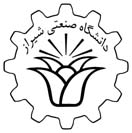 بسمه تعالیفرم شماره: 17فرم ارزيابي انفرادي گزارش پيشرفت تحصيليتاریخ:دانشکده:                          گروه آموزشی: شماره:نام و نام خانوادگي دانشجو:	  شماره دانشجويي:                      رشته:                 گرايش:                  نام و نام خانوادگي استاد راهنماي اول:           مرتبه علمي:نام و نام خانوادگي استاد راهنماي دوم:           مرتبه علمي:نام و نام خانوادگي استاد(استادان) مشاور:  عنوان رساله به فارسي:عنوان رساله به انگليسي:تاريخ تصويب نهايي طرح تحقيق:         تاريخ ارائه اولين گزارش پيشرفت تحصيلي:استاد راهنماي محترمبا سلام،احتراما نتیجه گزارش پيشرفت تحصيلي دانشجوي مذكور به شرح ذيل مي باشد.عاليخوب متوسط ضعيفتو ضيحات و پيشنهادات عضو كميته راهبردي:.................................................................................................................................................................................................................................................نام و نام خانوادگي عضو كميته ............تاريخ/امضاء                